МУНИЦИПАЛЬНОЕ ОБРАЗОВАНИЕ ТАЗОВСКИЙ РАЙОНМуниципальное казенное дошкольное образовательное учреждениедетский сад «Северяночка»Мастер-класс«Роль биоэнергопластики в развитии речи детей дошкольного возраста».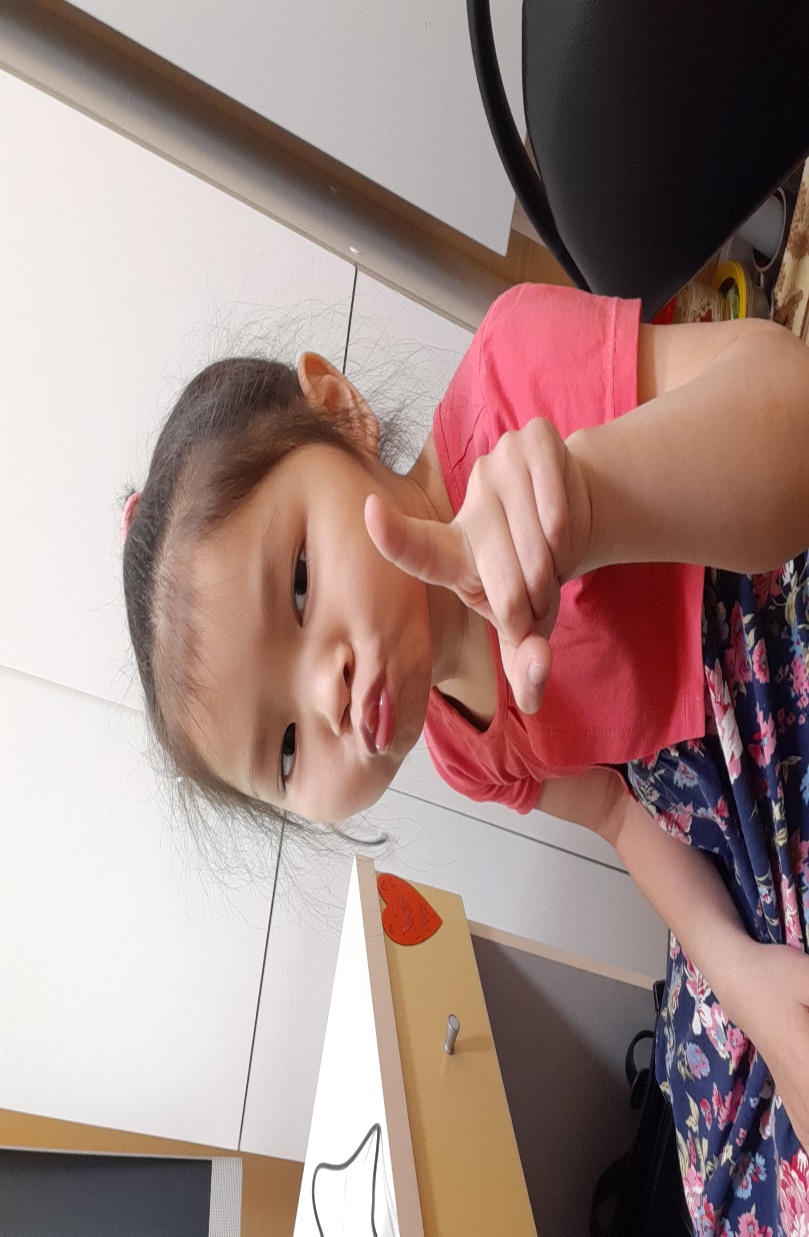 Выполнила: Учитель-логопедРахат кызы Нуркыз.с. Гыда 2021г.Мастер-класс«Роль биоэнергопластики в развитии речи детей дошкольного возраста».Цель: познакомить участников с применением биоэнергопластики в коррекционной работе для повышения эффективности выполнения артикуляционных упражненийдать педагогам представление о необходимости проведения артикуляционной гимнастики с биоэнергопластикой; показать возможности использования и применения биоэнергопластики в работе с детьми.Задачи:Познакомить педагогов с технологией применения биоэнергопластики в работе с дошкольникамиПовышение профессионального мастерства, инициативы и творчества участников мастер-класса;Повышение уровня мотивации и профессиональной компетенции педагогов в области применения инновационных здоровьесберегающих технологийМатериалы и оборудование: ноутбук, проекторПредполагаемые результаты:- активизация познавательной деятельности участников мастер-класса;- практическое освоение артикуляционной гимнастики с биоэнергопластикой, вариативность их использования для реализации задач образовательных областей программы.Ход мастер-класса: (2 слайд) Прежде, чем начать свой мастер – класс, я предлагаю зарядиться положительными эмоциями, а для этого мы отправимся в лес. Ведь где как не в лесу можно прекрасно отдохнуть (Звучит музыка леса). Сядьте, пожалуйста, удобно и закройте глаза. Представьте себе, что вы в лесу, где много деревьев, кустарников и цветов. В самой чаще у реки стоит скамейка, присядьте на неё. Прислушайтесь к звукам. Вы слышите пение птиц, шорохи трав. Почувствуйте запахи: прошёл дождь, ветер доносит запах сосен. Запомните свои ощущения и чувства, захватите их с собой, возвращаясь из путешествия. Пусть они будут с вами на протяжении всего мастер - класса. А сейчас хорошо отдохнувшие, с прекрасным настроением и позитивными эмоциями мы начинаем мастер-класс.(3 слайд) Самый благоприятный период для развития интеллектуальных, речевых, творческих возможностей человека – от 3  до 9 лет, когда кора больших полушарий еще окончательно не сформирована. Именно в этом возрасте необходимо развивать память, восприятие, мышление, и, особенно, речь.Хорошая речь – важнейшее условие всестороннего полноценного развития детей. Чем богаче и правильнее у ребёнка речь, тем легче ему высказать свои мысли, тем шире его возможности в познании окружающей действительности, содержательнее и полноценнее отношения со сверстниками и взрослыми, тем активнее осуществляется его психическое развитие. Развитие речи – её звуковой стороны, словарного состава, грамматического строя – одна из важнейших задач обучения детей в начальной школе. Вместе с тем, работа по развитию речи – это составная часть логопедической работы, которая направлена на коррекцию речи детей.(4 слайд)   Биоэнергопластика – это одна из здоровьесберегающих технологий, а также нетрадиционный метод выполнения артикуляционной гимнастики.           Биоэнергопластика – это соединение движений артикуляционного аппарата и движений кистей рук.Термин состоит из двух слов: биоэнергия и пластика.Биоэнергия – это та энергия, которая находится внутри человека.Суть этого метода состоит в соединении плавных движений кистей рук с движениями органов артикуляционного аппарата.В момент выполнения артикуляционного упражнения рука показывает, где и в каком положении находятся язык, нижняя челюсть или губы.         Особенности работы с применением биоэнергопластики:Знакомство с артикуляционным упражнением по стандартной методике. Отработка его перед зеркалом. Рука в упражнение не вовлекается. Педагог, демонстрирующий упражнение, сопровождает показ одной рукой.К артикуляционному упражнению присоединяется ведущая рука. Движения кисти руки должны стать раскрепощенными, плавными.Постепенно подключается вторая рука. Таким образом, ребёнок выполняет артикуляционное упражнение или удерживает позу с одновременными движениями обеих рук, которые имитируют движения артикуляционного аппарата.С целью повышения заинтересованности детей в таких упражнениях применяются игровой персонаж, счёт, музыка, стихи.(5 слайд) Преимущества биоэнергопластики:Оптимизирует психологическую базу речи.Улучшает моторные возможности ребёнка.Способствует коррекции звукопроизношения, фонематических процессов.Синхронизация работы над речевой и мелкой моторикой сокращает время занятий, усиливает их результативность.Позволяет быстро убрать зрительную опору – зеркало и перейти к выполнению упражнений по ощущениям.(6-11 слайд)Уважаемые педагоги, а сейчас я Вам предлагаю вместе со мной познакомиться с комплексом артикуляционных упражнений.Артикуляционные упражнения:«Хомячки-толстячки» (Надувание щек.)«Бегемотик» (Широко и спокойно открыть и закрыть рот.«Улыбка» (Растягивание губ в улыбку)«Расческа» (Язык «протискивается» сквозь «зажатые» зубы. Руки вытягиваем перед собой)«Часики» (Рот приоткрыт. Губы растянуты в улыбку. Кончиком узкого языка попеременно тянуться к уголкам рта.)«Лошадки» (Улыбнуться. Широко открыть рот.)«Месим тесто» (Немного приоткрыть рот, спокойно положить язык на нижнюю губу и, пошлёпывая его губами, произносить звуки «пя-пя-пя…)«Лопаточка»  (Улыбнуться, приоткрыть рот, положить широкий передний край языка на нижнюю губу.)«Вкусное варенье» (Слегка приоткрыть рот и широким передним краем языка облизать верхнюю губу, делая движение языком сверху вниз)«Почистим зубы»  (Улыбнуться, показать зубы, приоткрыть рот и кончиком языка «почистить» нижние зубы, делая сначала движения языком из стороны в сторону, потом снизу вверх.)«Пароход гудит»  (Приоткрыть рот и длительно произносить звук ы-как гудит пароход).Практическая часть   -Уважаемые педагоги, я предлагаю Вам вместе со мной провести комплекс артикуляционных упражнений с биоэнергопластикой под музыку.А теперь уважаемые педагоги упражнения биоэнергопластики придумайте самостоятельно. Каждому из вас я даю артикуляционное упражнение и к этому упражнению вам надо придумать биоэнергопластику. На подготовку пять минут.Вам понравилось? Будете использовать в своей практике такие упражнения?И в завершении мастер – класса улыбнёмся и подарим друг другу хорошее настроение. А сейчас мысленно положите на левую руку всё то, с чем вы пришли сегодня на мастер-класс: свой багаж мыслей, знаний, опыта. А на правую руку - то, что получили на мастер-классе нового. Давайте одновременно хлопнем в ладоши и скажем спасибо! Благодарю  вас за работу. 